Дата Занятий: 21.04, 24.04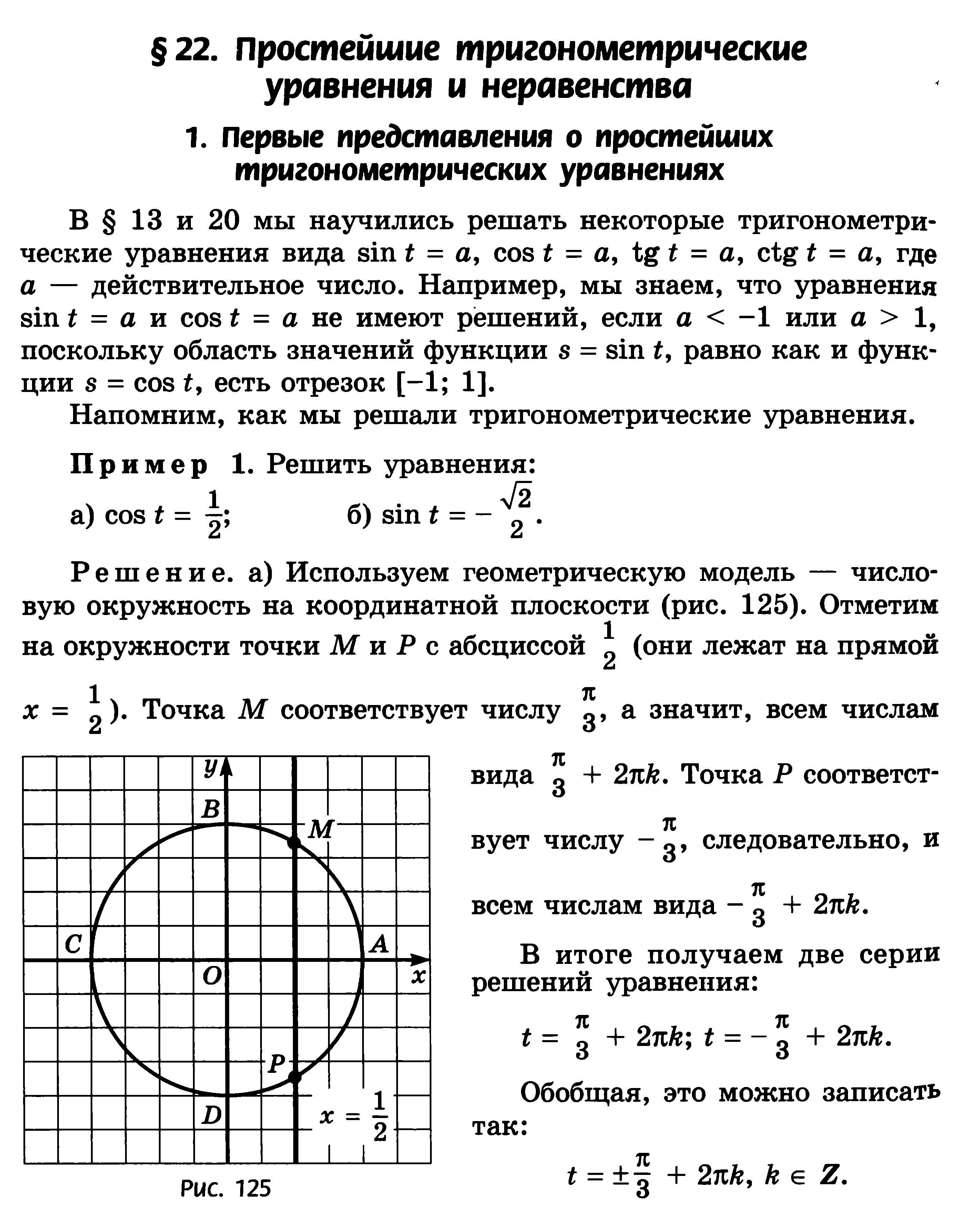 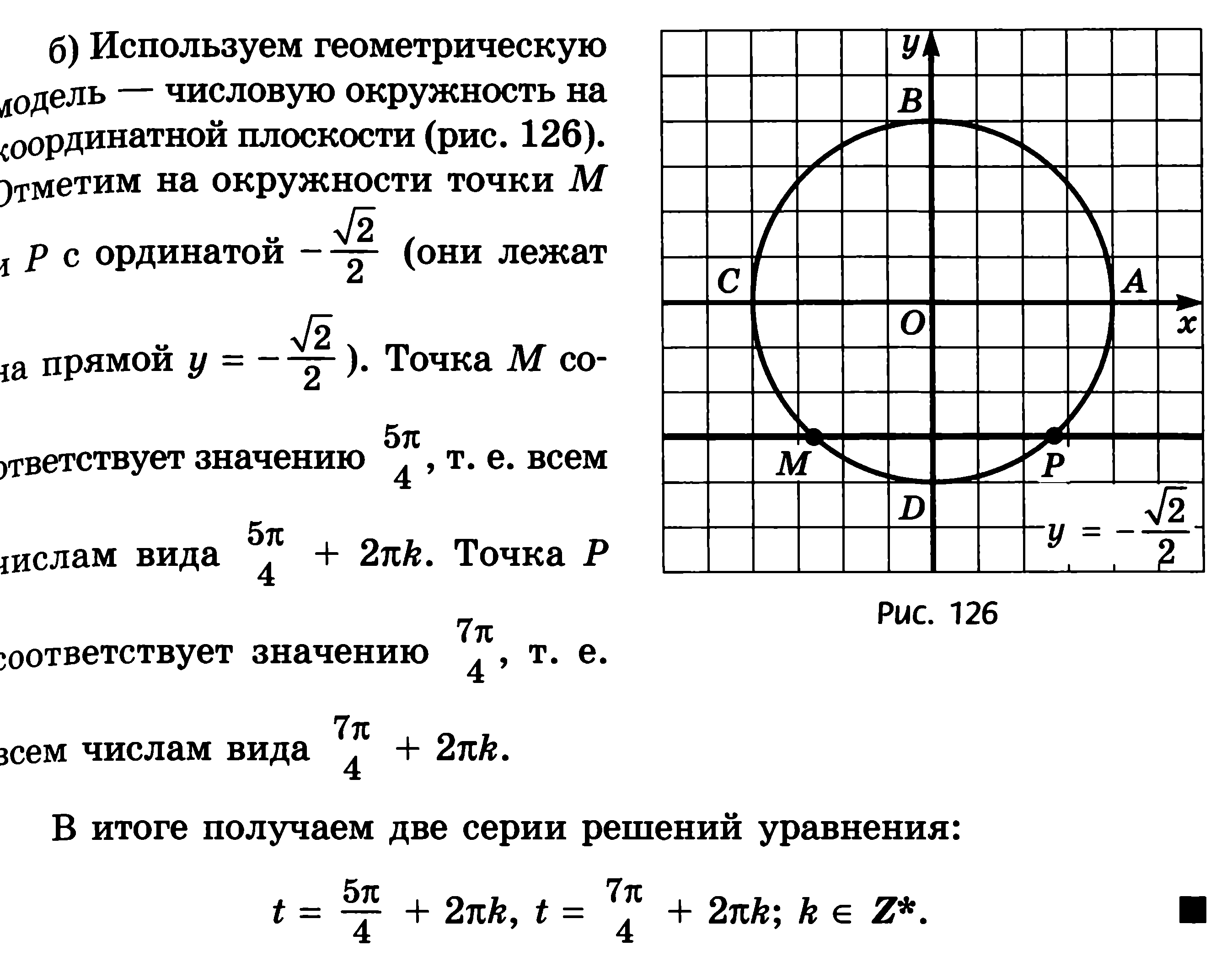 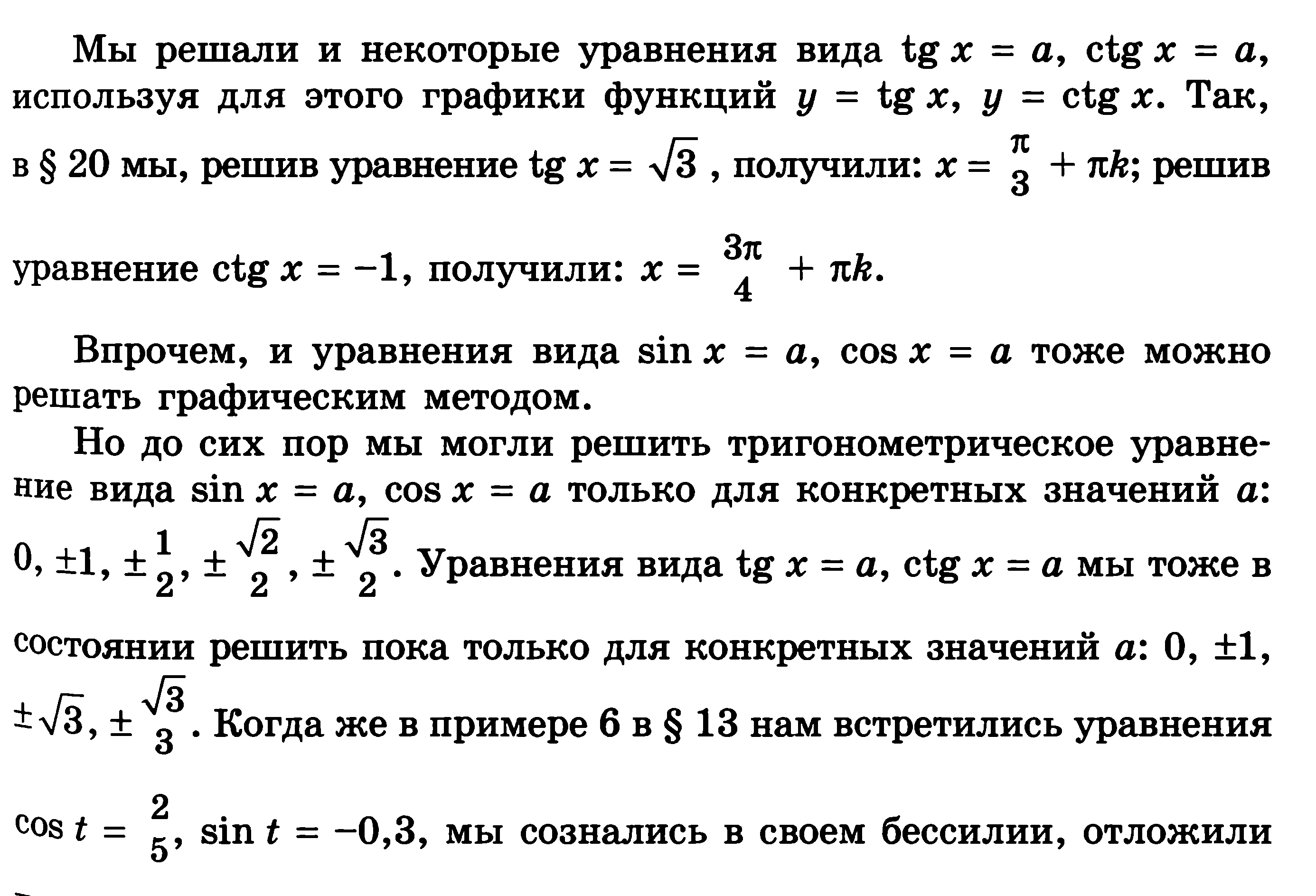 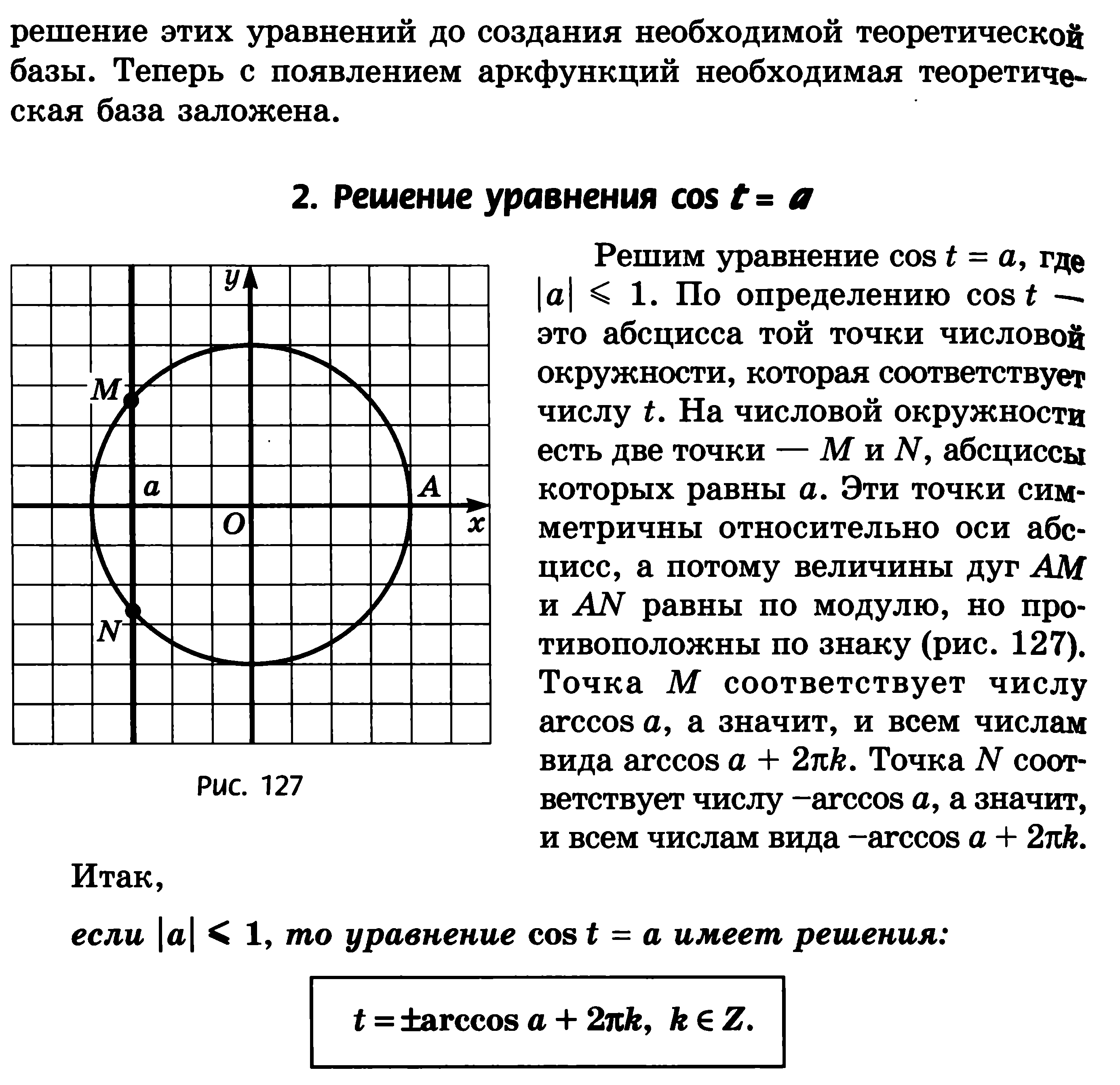 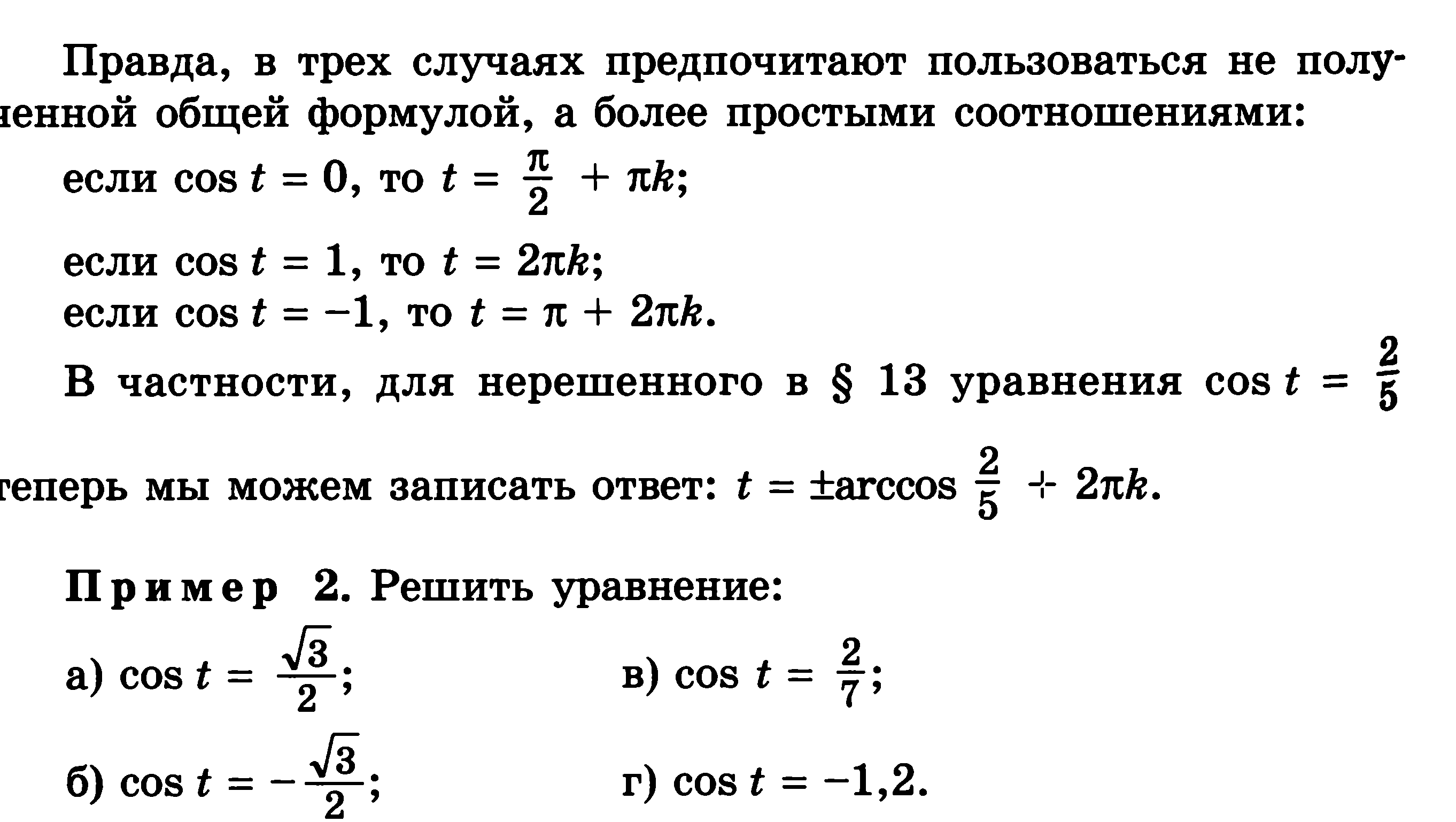 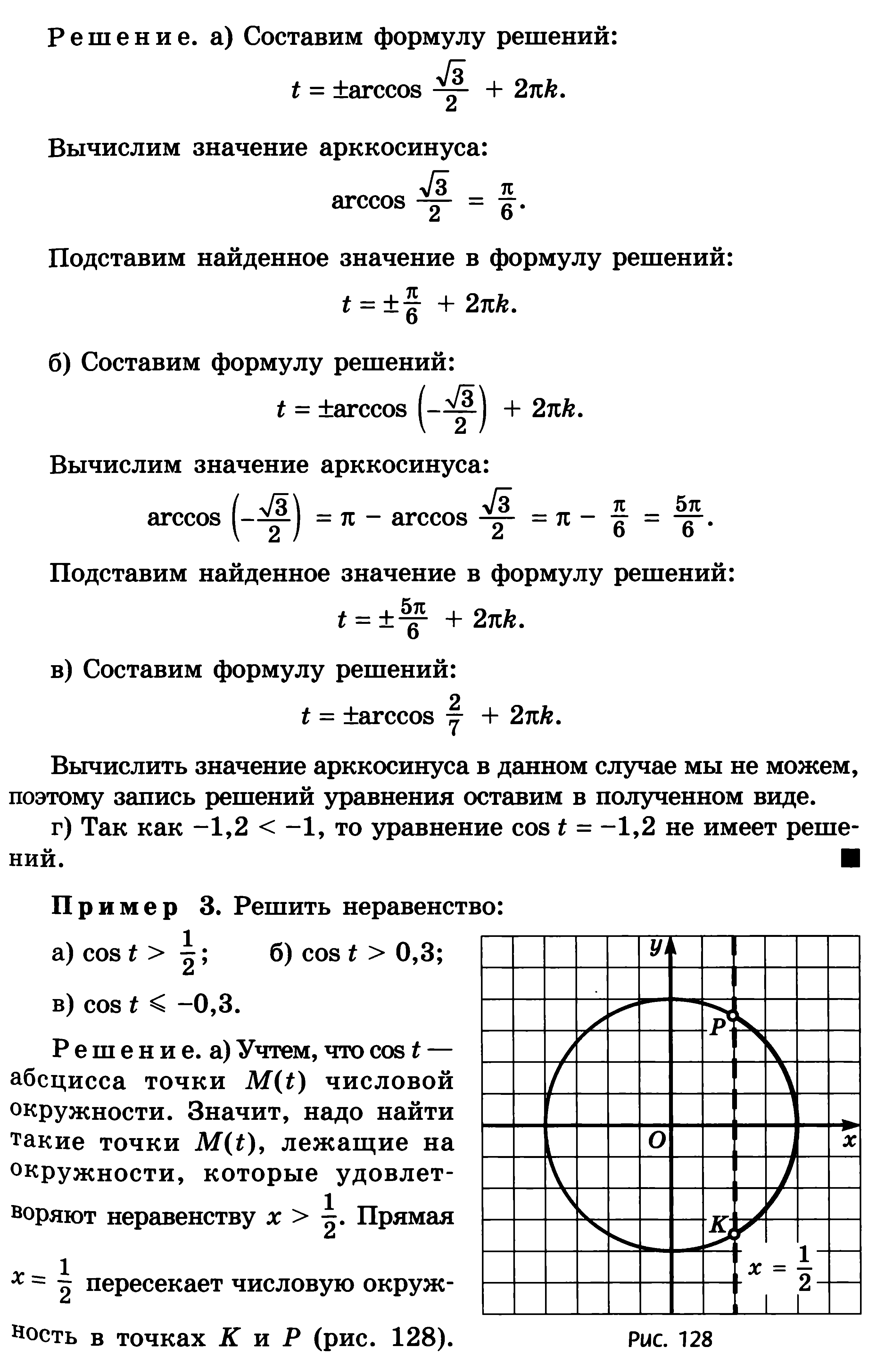 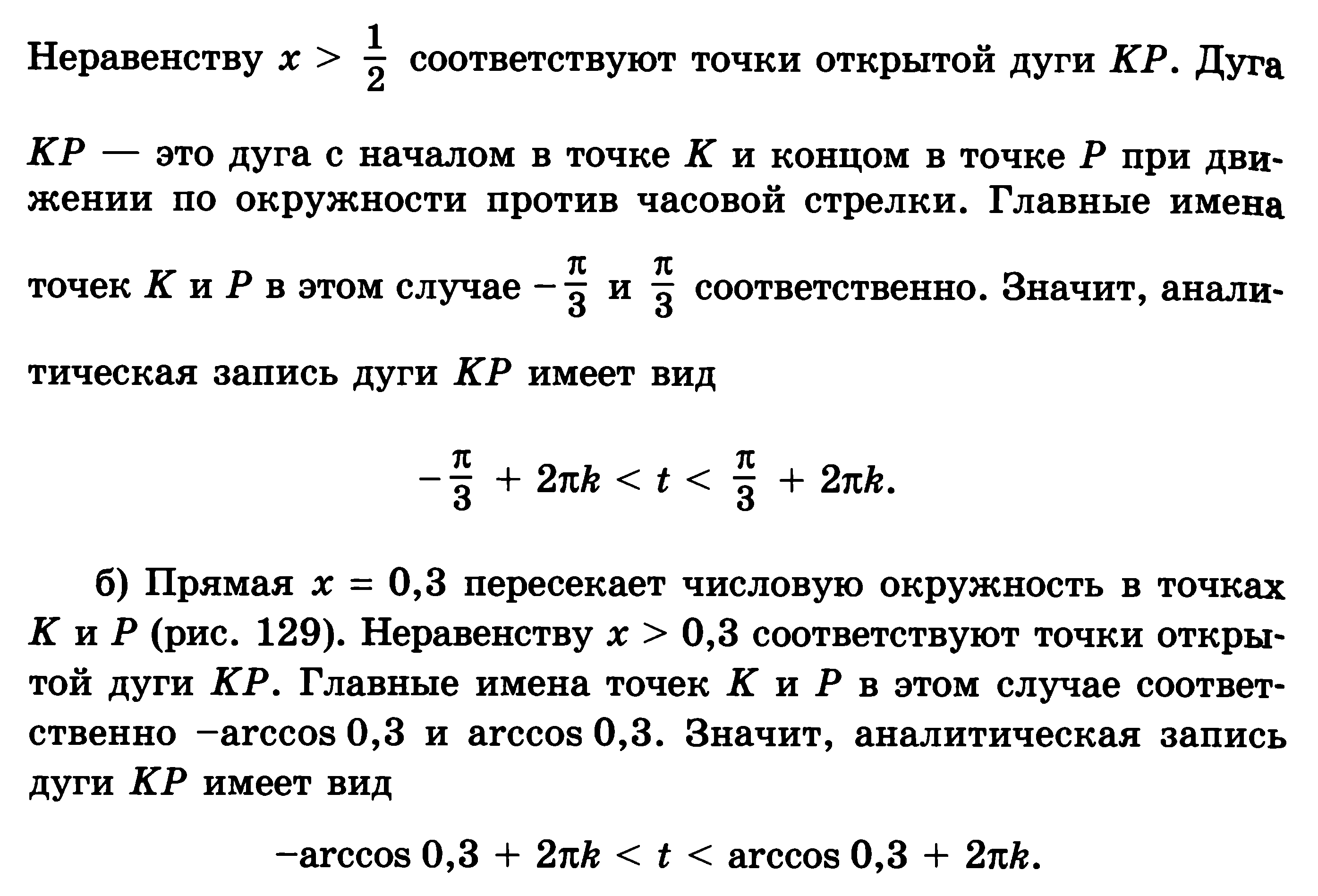 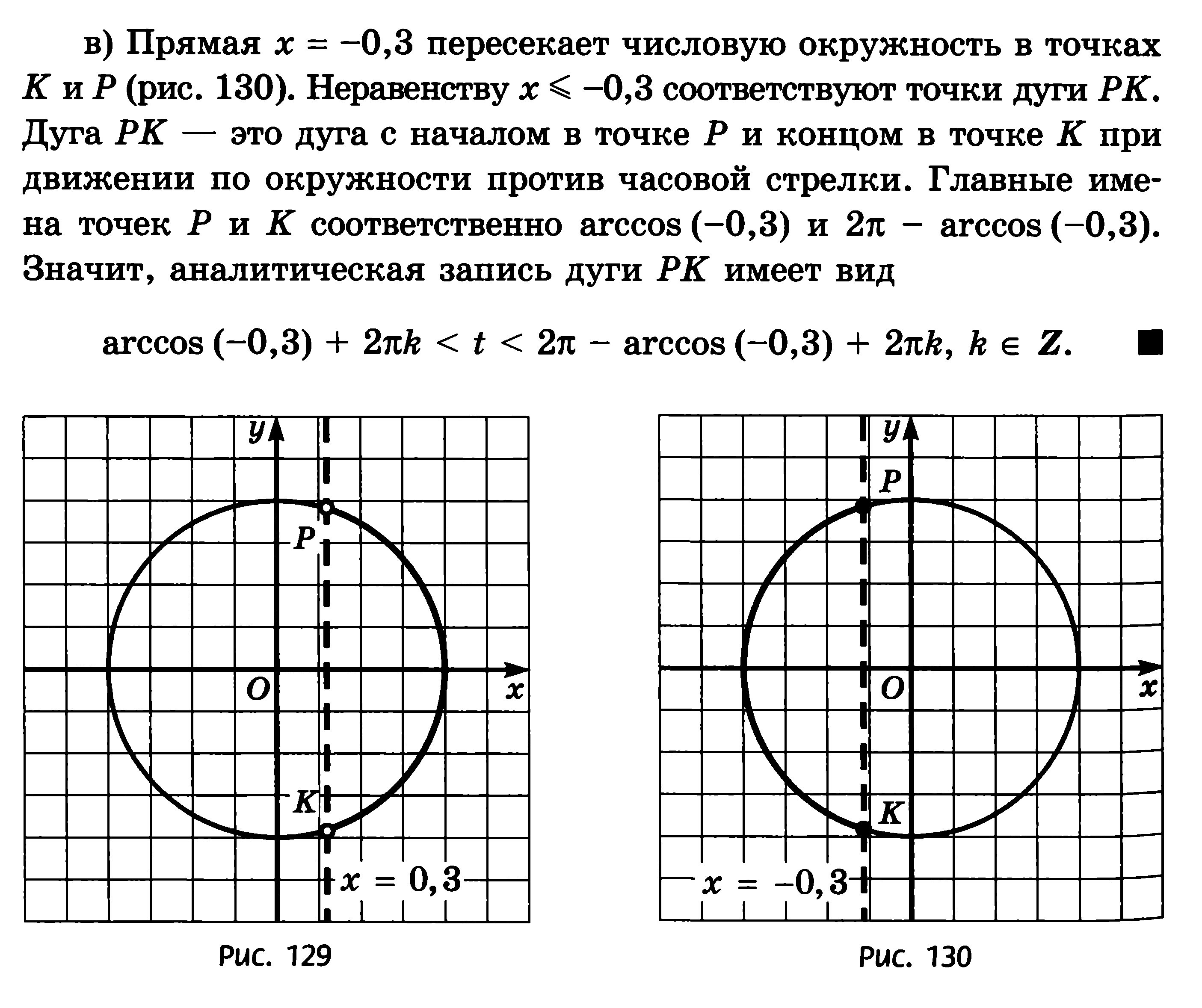 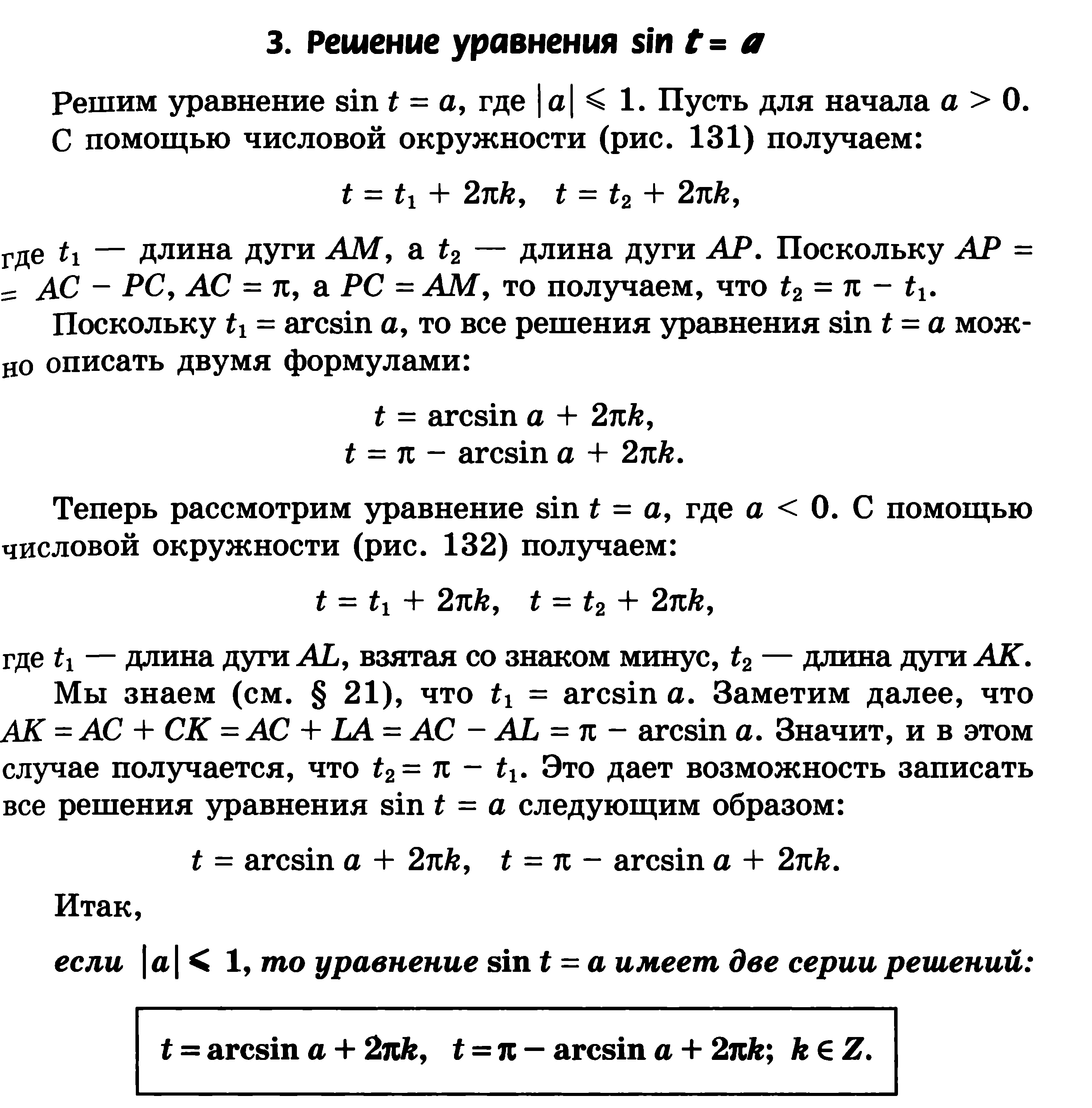 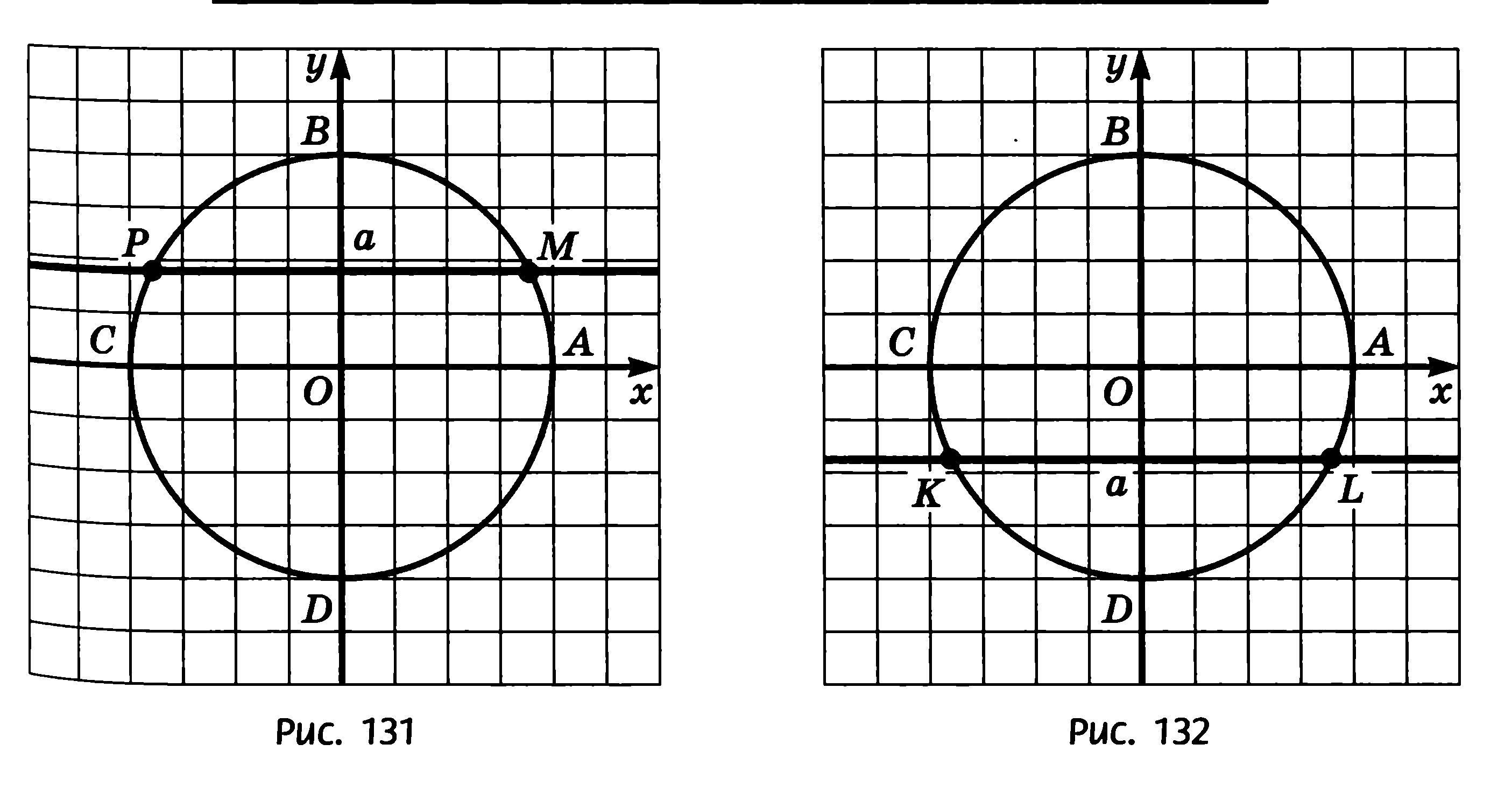 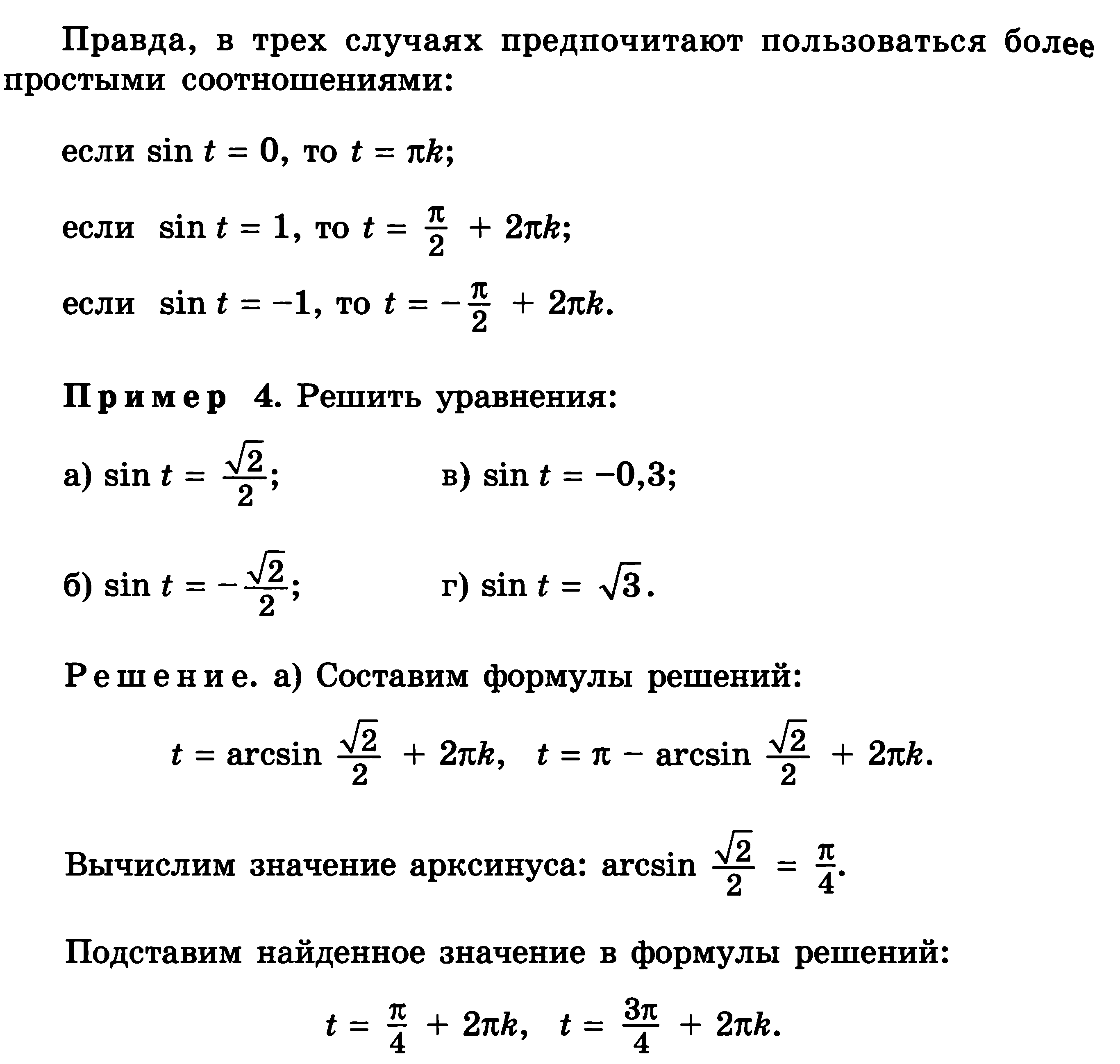 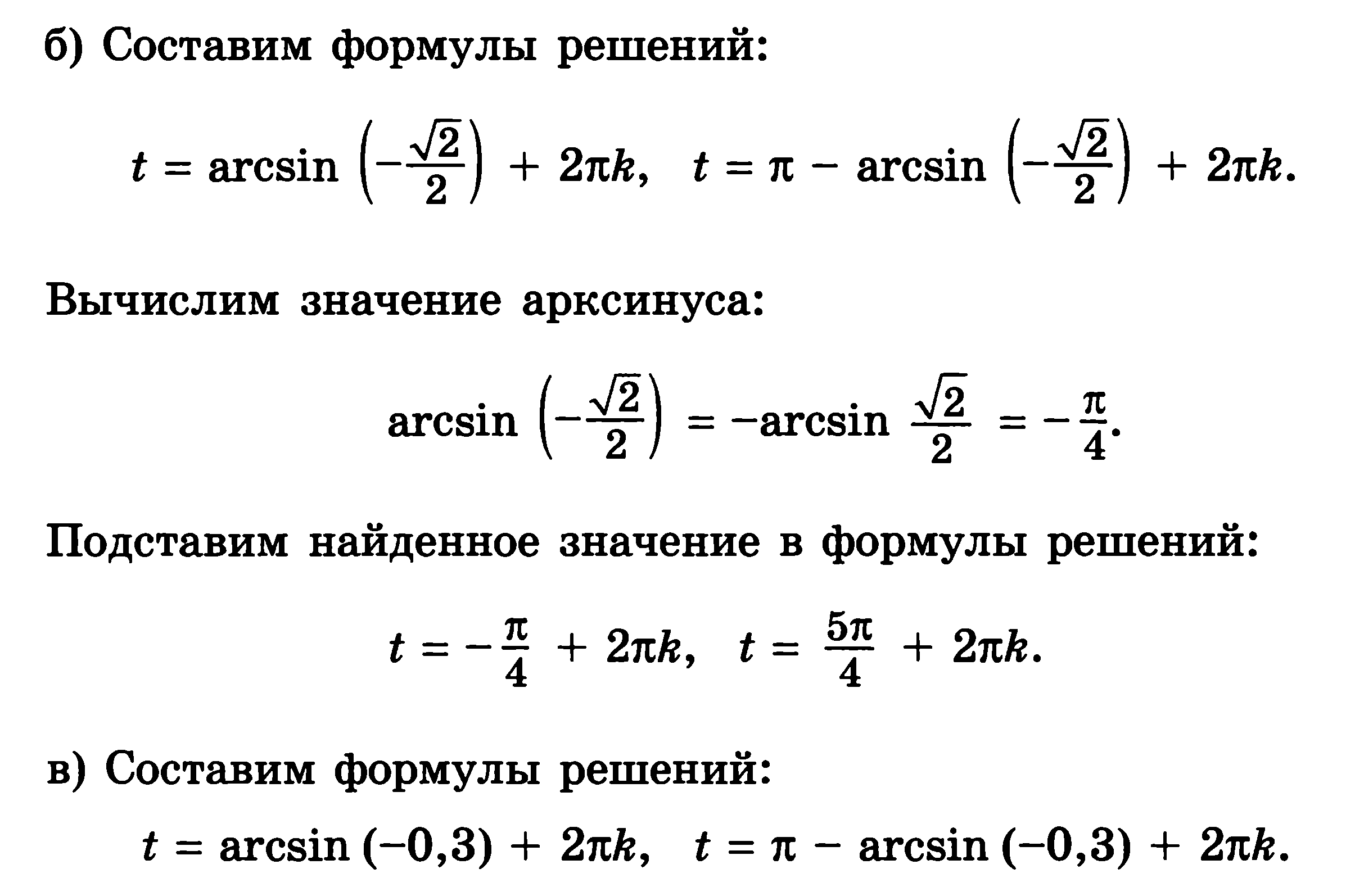 